Государственное  бюджетное учреждение дополнительного образованияЦентр психолого-педагогической, медицинской и социальной помощи  Выборгского района Санкт-ПетербургаПлан по работе добровольческого движения на январь 2021-2022 учебный годЗам. директора по ОПР: Кулагина С.А.                                                                         Педагог-психолог Воробей А.А.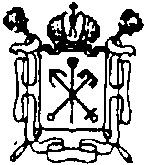 №.Название мероприятияЦель деятельностиСодержание деятельностиУчастникиДата проведенияФотоотчетОбучение по комплексной дополнительной общеобразовательной общеразвивающей программе «Профилактика девиантного поведения» модуль: «За здоровый стиль жизни»Формирование ценности добровольчества Обучение членов добровольческих командГБОУ №453ГБОУ 453(3 человека)ГБОУ 453(3 человека)#Всемирный_день_спасибоФормирование ответственной гражданской позицииОнлайн акцияГБУ 62,65, 103, 102, 453, 488,482, 469https://vk.com/dobrogrup11.01.2022ГБОУ № 65, 469, 482, лицей 488, 62, 453, 103(283 человека)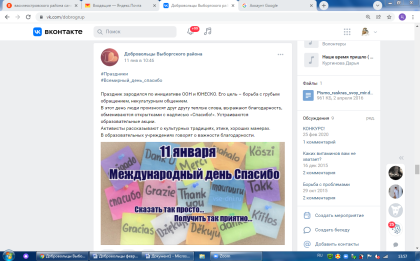 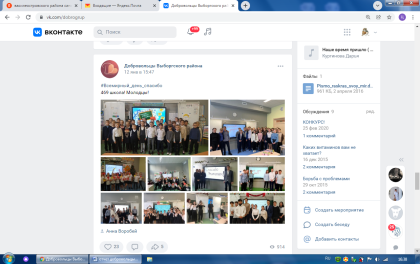 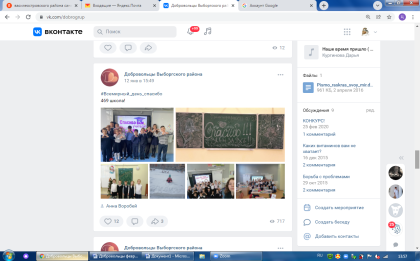 #День_детских_изобретенийФормирование ответственной гражданской позицииОнлайн акцияhttps://vk.com/dobrogrup17.01.2022(26 человек)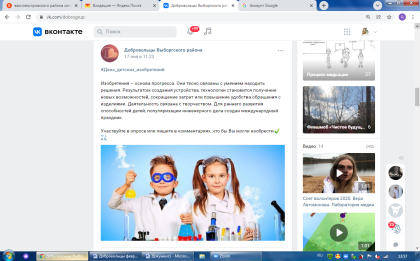 Не будь марионеткойПрофилактика употребления ПАВДистанционное занятиеПлатформа ZOOM20.01.2022ГБОУ 65(4 человека)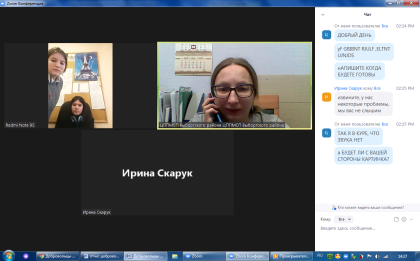 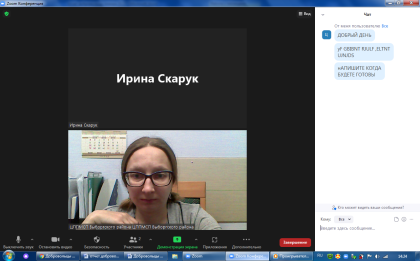 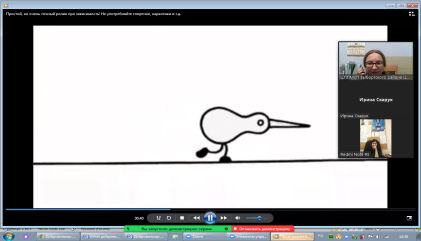 Подведение итогов онлайн районного конкурса "Cлово и дело" по правовым знаниям.Правовое воспитаниеОнлайн акцияhttps://vk.com/dobrogrup20.01.2022ГБОУ 65,103,457,6(16 человек)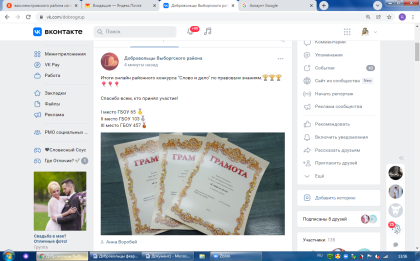 Доброопрос «Закончив школу…»ПрофориентацияОнлайн акцияhttps://vk.com/dobrogrup25.01.2022(31 человек)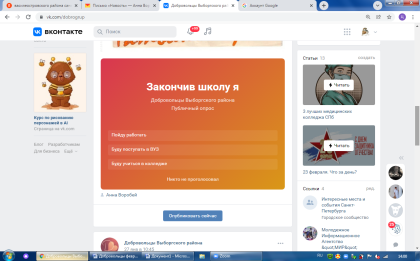 #День_снятия_блокады_Ленинграда
#Мы_помним
#900_дней_и_ночейВоспитание патриотизмаОнлайн акцияhttps://vk.com/dobrogrup27.01.2022(18 человек)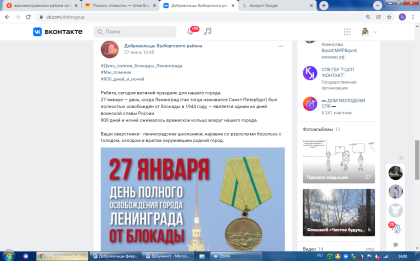 #Говорит и показывает Ленинград (просмотр фильмов о блокаде)Воспитание патриотизмаОнлайн акцияhttps://vk.com/dobrogrup27.01.2022(18 человек)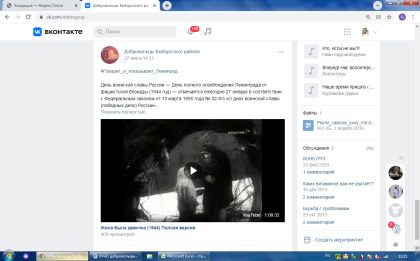 